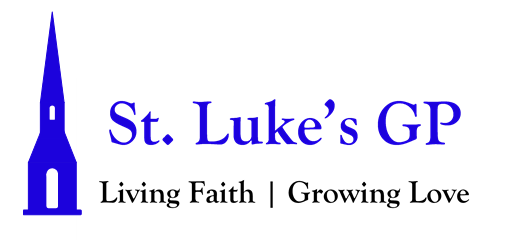 St. Luke’s Gondola Point Morning Prayer Service Third Sunday of Lent - March 7, 2021[Un-bolded words are said by one, Bolded words can be said by all.]PENITENTIAL RITE If we say we have no sin, we deceive ourselves, and the truth is not in us. But if we confess our sins, God is faithful and just, and will forgive our sins and cleanse us from all unrighteousness. 1 John 1.8, 9Dear friends in Christ, as we prepare to worship almighty God, let us with penitent and obedient hearts confess our sins, that we may obtain forgiveness by his infinite goodness and mercy.Silence is kept. Most merciful God, we confess that we have sinned against you in thought, word, and deed, by what we have done and by what we have left undone. We have not loved you with our whole heart; we have not loved our neighbours as ourselves. We are truly sorry and we humbly repent. For the sake of your Son Jesus Christ, have mercy on us and forgive us, that we may delight in your will, and walk in your ways, to the glory of your name. Amen. Almighty God have mercy upon us, pardon and deliver us from all our sins, confirm and strengthen us in all goodness, and keep us in eternal life; through Jesus Christ our Lord. Amen.All-Ages Song: Jesus SaviourMORNING PRAYERLord, open our lips,And our mouth shall proclaim your praise.O God, make speed to save us.O Lord, make haste to help us.Glory to the Father, and to the Son, and to the Holy Spirit: As it was in the beginning, is now, and will be for ever. Amen.The Lord is full of compassion and mercy: O come, let us worship.Invitatory Psalm 51:1-18Have mercy on me, O God, according to your loving kindness; *in your great compassion blot out my offences.Wash me through and through from my wickedness *and cleanse me from my sin.For I know my transgressions, *and my sin is ever before me.Against you only have I sinned *and done what is evil in your sight.And so you are justified when you speak *and upright in your judgement.Indeed, I have been wicked from my birth, *a sinner from my mother’s womb.For behold, you look for truth deep within me, *and will make me understand wisdom secretly.Purge me from my sin, and I shall be pure; *wash me, and I shall be clean indeed.Make me hear of joy and gladness, *that the body you have broken may rejoice.Hide your face from my sins *and blot out all my iniquities.Create in me a clean heart, O God, *and renew a right spirit within me.Cast me not away from your presence *and take not your Holy Spirit from me.Give me the joy of your saving help again *and sustain me with your bountiful Spirit.I shall teach your ways to the wicked, *and sinners shall return to you.Deliver me from death, O God, *and my tongue shall sing of your righteousness, O God of my salvation.Open my lips, O Lord, *and my mouth shall proclaim your praise.Had you desired it, I would have offered sacrifice, *but you take no delight in burnt-offerings.The sacrifice of God is a troubled spirit; *a broken and contrite heart, O God, you will not despise.The Lord is full of compassion and mercy: O come, let us worship.PROCLAMATION OF THE WORDA reading from the book of Exodus 20:1-17.20 Then God spoke all these words: 2 I am the Lord your God, who brought you out of the land of Egypt, out of the house of slavery; 3 you shall have no other gods before me. 4 You shall not make for yourself an idol, whether in the form of anything that is in heaven above, or that is on the earth beneath, or that is in the water under the earth. 5 You shall not bow down to them or worship them; for I the Lord your God am a jealous God, punishing children for the iniquity of parents, to the third and the fourth generation of those who reject me, 6 but showing steadfast love to the thousandth generation of those who love me and keep my commandments. 7 You shall not make wrongful use of the name of the Lord your God, for the Lord will not acquit anyone who misuses his name. 8 Remember the sabbath day, and keep it holy. 9 Six days you shall labor and do all your work. 10 But the seventh day is a sabbath to the Lord your God; you shall not do any work—you, your son or your daughter, your male or female slave, your livestock, or the alien resident in your towns. 11 For in six days the Lord made heaven and earth, the sea, and all that is in them, but rested the seventh day; therefore the Lord blessed the sabbath day and consecrated it. 12 Honor your father and your mother, so that your days may be long in the land that the Lord your God is giving you. 13 You shall not murder.14 You shall not commit adultery. 15 You shall not steal. 16 You shall not bear false witness against your neighbor. 17 You shall not covet your neighbor’s house; you shall not covet your neighbor’s wife, or male or female slave, or ox, or donkey, or anything that belongs to your neighbor.The Word of the Lord: Thanks be to God.Psalm 19 The heavens declare the glory of God, *and the firmament shows his handiwork.One day tells its tale to another, *and one night imparts knowledge to another.Although they have no words or language, *and their voices are not heard,Their sound has gone out into all lands, *and their message to the ends of the world.In the deep has he set a pavilion for the sun; *it comes forth like a bridegroom out of his chamber; it rejoices like a champion to run its course.It goes forth from the uttermost edge of the heavens and runs about to the end of it again; *nothing is hidden from its burning heat.The law of the Lord is perfect and revives the soul; *the testimony of the Lord is sure and gives wisdom to the innocent.The statutes of the Lord are just and rejoice the heart; *the commandment of the Lord is clear and gives light to the eyes.The fear of the Lord is clean and endures for ever; *the judgements of the Lord are true and righteous altogether.More to be desired are they than gold, more than much fine gold, *sweeter far than honey, than honey in the comb.By them also is your servant enlightened, *and in keeping them there is great reward.Who can tell how often he offends? *cleanse me from my secret faults.Above all, keep your servant from presumptuous sins; let them not get dominion over me; *then shall I be whole and sound, and innocent of a great offense.Let the words of my mouth and the meditation of my heart be acceptable in your sight, *O Lord, my strength and my redeemer.Glory be to the Father, and to the Son, and to the Holy Spirit: As it was in the beginning, is now and will be for ever. Amen.A reading from the first letter to the Corinthians 1:18–25.18 For the message about the cross is foolishness to those who are perishing, but to us who are being saved it is the power of God. 19 For it is written, “I will destroy the wisdom of the wise, and the discernment of the discerning I will thwart.” 20 Where is the one who is wise? Where is the scribe? Where is the debater of this age? Has not God made foolish the wisdom of the world? 21 For since, in the wisdom of God, the world did not know God through wisdom, God decided, through the foolishness of our proclamation, to save those who believe. 22 For Jews demand signs and Greeks desire wisdom, 23 but we proclaim Christ crucified, a stumbling block to Jews and foolishness to Gentiles, 24 but to those who are the called, both Jews and Greeks, Christ the power of God and the wisdom of God. 25 For God’s foolishness is wiser than human wisdom, and God’s weakness is stronger than human strength.The word of the Lord: Thanks be to God.Canticle - 9 A Song from Ezekiel Ezekiel 36.24–28I will take you from the nations,and gather you from every country,and bring you home to your own land.I will pour clean water upon you,purify you from all defilement,and cleanse you from all your idols.A new heart I will give you,and put a new spirit within you;I will take from your body the heart of stoneand give you a heart of flesh.I will put my spirit within you,make you walk in my waysand observe my decrees.You shall dwell in the landI gave to your forebears;you shall be my peopleand I will be your God.Hymn: O God Our Help In Ages Past (CP #528)The Lord be with you: And also with you.The Holy Gospel of our Lord Jesus Christ, according to John (2:13–22). Glory to You, Lord Jesus Christ.13 The Passover of the Jews was near, and Jesus went up to Jerusalem. 14 In the temple he found people selling cattle, sheep, and doves, and the money changers seated at their tables. 15 Making a whip of cords, he drove all of them out of the temple, both the sheep and the cattle. He also poured out the coins of the money changers and overturned their tables. 16 He told those who were selling the doves, “Take these things out of here! Stop making my Father’s house a marketplace!” 17 His disciples remembered that it was written, “Zeal for your house will consume me.” 18 The Jews then said to him, “What sign can you show us for doing this?” 19 Jesus answered them, “Destroy this temple, and in three days I will raise it up.” 20 The Jews then said, “This temple has been under construction for forty-six years, and will you raise it up in three days?” 21 But he was speaking of the temple of his body. 22 After he was raised from the dead, his disciples remembered that he had said this; and they believed the scripture and the word that Jesus had spoken.The Gospel of Christ: Praise be to You, O Christ.SermonThe Apostles’ CreedI believe in God, the Father almighty, creator of heaven and earth.I believe in Jesus Christ, his only Son, our Lord.He was conceived by the power of the Holy Spirit and born of the Virgin Mary. He suffered under Pontius Pilate, was crucified, died, and was buried. He descended to the dead. On the third day he rose again.He ascended into heaven, and is seated at the right hand of the Father.He will come again to judge the living and the dead.I believe in the Holy Spirit, the holy catholic Church, the communion of saints, the forgiveness of sins, the resurrection of the body, and the life everlasting. Amen.INTERCESSIONSWith confidence and trust let us pray to the Lord, saying, “Lord, have mercy.”For the one holy catholic and apostolic Church throughout the world, we pray to you, Lord. Lord, have mercy.For the mission of the Church, that in faithful witness it may preach the gospel to the ends of the earth, we pray to you, Lord. Lord, have mercy.For those preparing for baptism and for their teachers and sponsors, we pray to you, Lord. Lord, have mercy.For peace in the world, that a spirit of respect and reconciliation may grow among nations and peoples, we pray to you, Lord. Lord, have mercy.For the poor, the persecuted, the sick, and all who suffer; for refugees, prisoners, and all in danger; that they may be relieved and protected, we pray to you, Lord.Lord, have mercy.For all whom we have injured or offended, we pray to you, Lord.Lord, have mercy.For grace to amend our lives and to further the reign of God, we pray to you, Lord.Lord, have mercy.For our own needs and those of others.[Take a moment of silence to offer up prayers and intercessions, for yourself and for others. Our weekly prayer list can be found in this week’s bulletin.]Hear us, we pray; Lord, have mercy.CollectFather of mercy,alone we have no power in ourselves to help ourselves.When we are discouraged by our weakness, strengthen us to follow Christ,our pattern and our hope; who lives and reigns with you and the Holy Spirit,one God, now and for ever. Amen.The Lord’s PrayerAnd now, as our Saviour Christ has taught us, we are bold to say, Our Father, who art in heaven, hallowed be thy name, thy kingdom come, thy will be done, on earth as it is in heaven. Give us this day our daily bread. And forgive us our trespasses, as we forgive those who trespass against us. And lead us not into temptation, but deliver us from evil. For thine is the kingdom, the power, and the glory, for ever and ever. Amen.Let us bless the Lord. Thanks be to God.Hymn: All To Jesus I Surrender (MP #25)Dismissal The grace of our Lord Jesus Christ, and the love of God, and the fellowship of the Holy Spirit, be with us all evermore. Amen.